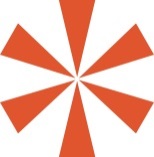 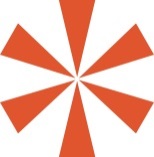 DENNÍ STACIONÁŘ PRO OSOBY S DEMENCÍNADĚJE, pobočka ZlínVoženílkova 5563, 760 05 ZlínTelefon: 603 281 676ŽADATELŮM O SLUŽBU DENNÍHO STACIONÁŘE A JEJICH PŘÍBUZNÝM DOPORUČUJEME VYUŽÍT PORADENSTVÍ PRO LIDI S DEMENCÍ. VÍCE INFORMACÍ NA TEL. 575 758 131, 775 889 644 A NA WWW.ALZHEIMERZLIN.CZ.               Vyjádření lékaře o zdravotním stavu žadatele 
          o poskytování sociální služby denního stacionáře pro osoby s demencíNADĚJE, pobočka Zlín – denní stacionářVoženílkova 5563, 760 05 Zlín*) nehodící se škrtněte1. Jméno a příjmení žadatele:    Titul:Rodné příjmení:Adresa trvalého bydliště (včetně PSČ):Telefon:Adresa nynějšího pobytu žadatele:Datum a místo narození:Státní příslušnost:2. Kontaktní osoba (rodinný příslušník, jiná blízká osoba žadatele), na kterou je možné se obrátit v případě nutnosti:Jméno a příjmení:……………………………………………………………………...............................................Adresa:……………………………………………………………………………….................................................Vztah k žadateli:………………………………………………………………………………………………………….Telefonní kontakt:………………………………………………………………………………………………………..E-mail: …………………………………………………………………..................................................................3. Další kontaktní osoby:3. Další kontaktní osoby:3. Další kontaktní osoby:Jméno a příjmeníPříbuzenský vztah 
k žadateliAdresa, telefon4. Důvody žádosti (stručně můžete popsat, co Vás vede k podání žádosti):6. Opatrovník (je-li ustanoven):7. Jaká jsou Vaše očekávání od služby denního stacionáře (stručně můžete popsat, co od naší služby očekáváte, co potřebujete, co si přejete, např. nabídka volnočasových aktivit…): Ve………………….   dne…………………                                                                                         …………………………………………..                                                                                               podpis žadatele, opatrovníka8. Žádost o poskytování sociálních služeb byla podána (vyplňuje pracovník):…………………………………..                                                      ………………………………….                   datum                                                                                           podpisPříloha: Vyjádření lékaře o zdravotním stavu žadatele o sociální službu1. Žadatel:……………………………………………………………………….……..……..                      příjmení, jméno   Narozen:…………………………………………………………………………………….                      den, měsíc, rok   Bydliště…………………………………………………………………………….….……                       město, ulice, číslo popisné2. Anamnéza (rodinná, osobní, pracovní):3. Objektivní nález (status praesens generalis: v případě orgánového postižení i status localis):4. Duševní stav (popř. projevy narušující kolektivní soužití):5. Diagnóza (česky)                                                    Číslo diagnózy podle MKN:hlavní     ostatní choroby nebo chorobné stavy6. Je schopen chůze bez cizí pomoci                 ano  -   ne   -  s dopomocí )*    Je upoután na lůžko:                                        ano  -  ne *)    Je schopen sám sebe obsloužit:                     ano  -  ne  -  částečně *)    Je v čase, prostoru a vlastní osobou orientován:  ano  -  ne  - částečně  *)     Inkontinence:   ne                                                                                                              občas                                v noci                               trvale          Potřebuje ošetřovatelskou péči:   trvale                                                                                                                         občas       Je pod dohledem specializovaného oddělení ZZ – např. plicního, neurologického, psychiatrického, ortopedického, chirurgického a interního, poradny diabetické, protialkoholní apod. *)     Potřebuje zvláštní péči  -  jakou:                7. Další speciální údaje, např.:   -  psychiatrické onemocnění                                                                -  abusus alkoholu   -  TBC   -  HbSAg8. Jiné údaje:Dne:                                                                              …………………………….                 …..……………………….                                                      razítko ZZ                                podpis vyšetřujícího lékaře